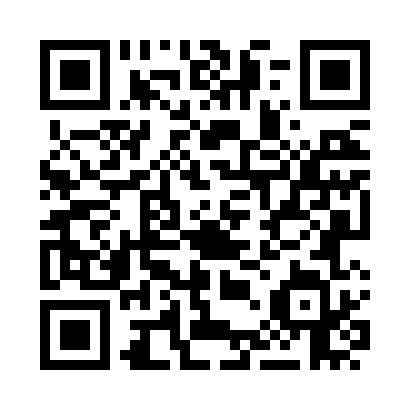 Prayer times for Paramaribo, SurinameWed 1 May 2024 - Fri 31 May 2024High Latitude Method: NonePrayer Calculation Method: Muslim World LeagueAsar Calculation Method: ShafiPrayer times provided by https://www.salahtimes.comDateDayFajrSunriseDhuhrAsrMaghribIsha1Wed5:166:2812:383:566:487:552Thu5:156:2812:383:566:487:563Fri5:156:2712:373:566:487:564Sat5:156:2712:373:566:487:565Sun5:146:2712:373:576:487:566Mon5:146:2712:373:576:487:567Tue5:146:2712:373:576:487:568Wed5:146:2612:373:586:487:579Thu5:136:2612:373:586:487:5710Fri5:136:2612:373:586:487:5711Sat5:136:2612:373:596:487:5712Sun5:126:2612:373:596:487:5713Mon5:126:2612:373:596:487:5814Tue5:126:2612:373:596:497:5815Wed5:126:2512:374:006:497:5816Thu5:126:2512:374:006:497:5817Fri5:116:2512:374:006:497:5918Sat5:116:2512:374:016:497:5919Sun5:116:2512:374:016:497:5920Mon5:116:2512:374:016:497:5921Tue5:116:2512:374:016:508:0022Wed5:116:2512:374:026:508:0023Thu5:106:2512:374:026:508:0024Fri5:106:2512:384:026:508:0025Sat5:106:2512:384:036:508:0126Sun5:106:2512:384:036:518:0127Mon5:106:2512:384:036:518:0128Tue5:106:2512:384:046:518:0229Wed5:106:2512:384:046:518:0230Thu5:106:2512:384:046:518:0231Fri5:106:2512:384:046:528:03